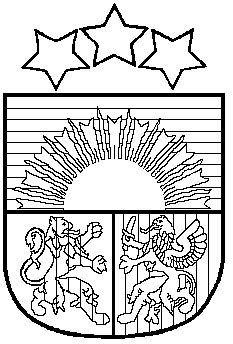 LATVIJAS  REPUBLIKAVAIŅODES   NOVADA  DOMEReģ.Nr.90000059071, Raiņa iela 23a, Vaiņode, Vaiņodes pagasts,  Vaiņodes novads,  LV-3435, tālr.63464333, 63464954, fakss 63407924, e-pasts   dome@vainode.lvVaiņodes novada pašvaldības Saistošie noteikumi Nr.6Grozījumi 2017.gada 26.janvāra Saistošajos noteikumos Nr.2 „Vaiņodes novada pašvaldības pamatbudžeta un speciālo līdzekļu budžeta plāns 2017.gadam.Paskaidrojuma raksts pie Vaiņodes novada pašvaldības Saistošie noteikumi Nr.6“Grozījumi 26.01.2017. Vaiņodes novada saistošajos noteikumos Nr.2 “Par Vaiņodes novada pašvaldības pamatbudžeta un speciālo līdzekļu budžeta plānu 2017.gadam””APSTIPRINĀTSAr Vaiņodes novada domes 2017.gada 30. novembra sēdes lēmumu (Prot.Nr.8., 21.p.)Izdarīt grozījumus Vaiņodes novada domes 26.01.2017. Saistošajos noteikumos Nr. 2 un izteikt to šādā redakcijā:Vaiņodes novada domes konsolidētaisVaiņodes novada domes konsolidētaisVaiņodes novada domes konsolidētaisPAMATBUDŽETA PLĀNS 2017.gadamPAMATBUDŽETA PLĀNS 2017.gadamPAMATBUDŽETA PLĀNS 2017.gadamGROZĪJUMI Klasif.      kods Klasif.      kods Vaiņodes novada dome   Vaiņodes internātpamatskolaKonsolidācijaKonsolidētais plānsIEŅĒMUMIPLĀNS (EUR)1.1.0.0.Ieņēmumi no iedzīvotāju ienākuma nodokļa101791510179154.0.0.0.Īpašuma nodokļi1902231902239.0.0.0.Valsts(pašvaldību) nodevas 2354235412.0.0.0.Pārējie nenodokļu ieņēmumi7000700013.0.0.0.Ieņēmumi no valsts (pašvaldību) īpašuma iznomāšanas, pārdošanas742787427818.0.0.0.Valsts budžeta transferti1790853179085319.0.0.0.Pašvaldību budžetu transferti10600423040-4230401060021.0.0.0.Maksas pakalpojumi u.c. pašu ieņēmumi42753636250463786KOPĀ3520759459290-4230403557009IZDEVUMI pēc funkcionālajām kategorijāmPLĀNS (EUR)PLĀNS (EUR)01.100.Vispārējie valdības dienesti44904244904203.000.Sabiedriskā kārtība un drošība542815428104.000.Ekonomiskā darbība21659821659806.000.Pašvaldības teritoriju un mājokļu apsaimniekošana81509981509908.000.Atpūta, kultūra, sports 16337416337409.000.Izglītība1591885462568-423040163141310.000.Sociālā aizsardzība443578443578KOPĀ3733857462568-4230403773385IZDEVUMI pēc ekonomiskajām kategorijāmPLĀNS (EUR)PLĀNS (EUR)1100Atalgojums154467528210718267821200Darba devēja valsts sociālās apdrošināšanas obligātās iemaksas402833665494693822100Mācību, darba un dienesta komandējumi, darba braucieni328494601374502200Pakalpojumi489180611085502882300Krājumi, materiāli, energoresursi, preces, inventārs385897478034337002500Nodokļu, nodevu un naudas sodu maksājumi31900319003000Subsīdijas un dotācijas10179101794000Procentu izdevumi 5005005000Pamatkapitāla veidošana2831214002835216000Sociālie pabalsti1011521011527000Uzturēšanas izdevumu transferti450071-423040270319000Kapitālo izdevumu transferti15001500KOPĀ3733857462568-4230403773385FINANSĒŠANANaudas līdzekļi perioda sākumā1867353278190013Naudas līdzekļi perioda beigās000Aizņēmumi saņemti5184951849Aizņēmumu atmaksa2548625486Vaiņodes novada domes priekšsēdētājsV.Jansons1. Projekta nepieciešamības pamatojumsSaistošo noteikumu grozījumu projekts izstrādāts, lai veiktu izmaiņas pamatlīdzekļu budžeta plānā 2017.gadam – izdevumu un ienākumu daļā.2. Īss projekta satura izskaidrojums   Pašvaldību budžetu plānu sagatavošanas un izmaiņu kārtību nosaka virkne likumu, tostarp, likums ,,Par pašvaldībām”, likums ,,Par pašvaldību budžetiem”, kā arī Ministru kabineta noteikumi.   3. Informācija par plānoto projekta ietekmi uz pašvaldības budžetuProjekta ieviešanai nav tieša ietekme uz pašvaldības pamatlīdzekļu budžetu 2017.gadam.4. Informācija par plānoto projekta ietekmi uz sabiedrību (mērķgrupām) un uzņēmējdarbības vidi pašvaldības teritorijaMērķgrupa, uz kuru attiecināms saistošo noteikumu tiesiskais regulējums, ir novada administratīvajā  teritorijā deklarētie iedzīvotāji5. Informācija par administratīvajām procedūrām un konsultācijām ar privātpersonām Institūcija, kurā privātpersona var vērsties  jautājumos par saistošo noteikumu piemērošanu ir pašvaldības dome. Saistošo noteikumu izstrādes procesā nav notikušas konsultācijas ar sabiedrības pārstāvjiem.